УГОВОРУШКИ ДЛЯ ДЕТЕЙ  

Как успокоить малыша, уговорить его не плакать, скушать кашу, отыскать свои вещи?
Вам помогут уговорушки — стихи для разных неуютных ситуаций в жизни, когда ребенок плачет или готов заплакать, а вы не дали ему сделать это - улыбнулись, пошутили, отвлекли, поцеловали, спели песенку... Напомнили о себе не криком-раздражением, а переходом на другой виток в общении с ребенком.

★Если в доме кто-то плачет…★Уговорушки на разные случаи жизни
★Уговорушки перед отходом ко сну
ГОРОШИНКИ НЕПРОШЕНКИ

Го-ро-шинки,
Не-про-шенки,
Откуда вы взялись?
Трамваем или поездом
До Насти добрались?
Не-е-ет,
Портить настроение
Никто вас не просил!
А может мы не плакали,
А дождик моросил?
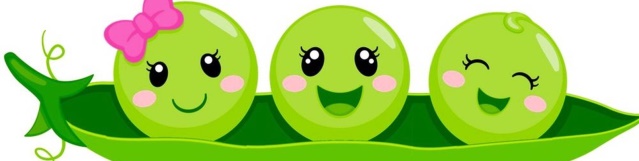 СЛЕЗИНКИ-РОСИНКИ

Дома нашей Вале
Плакать не давали:
Умывали,
Одева и, 
В садик привели —
Слезки потекли! 
Это не слезки,
Это — росинки,
Что ночевали
На тонкой осинке.
Как они солнышка ждали!
А дождались — и пропали!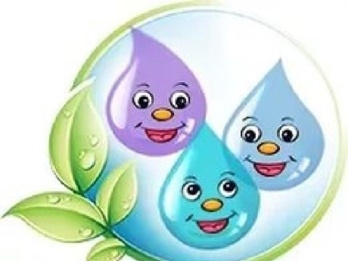 АБРИ-ФИНИ, МОКРЫЙ НОС!
Абри-фини,
Абри-кос! 
Едут слезы
Без колес!
Едут, едут,
Катятся!
Капают
На платьице!
Плачут щеки,
Плачет нос:
«Нам не дали
Ааа-бри-кооос!»
Ну подумаешь —
Не дали
Абри-фини,
Абри-кос!
Но зато
Поцеловали
В самый мокрый
В мире нос!
Чмок!!!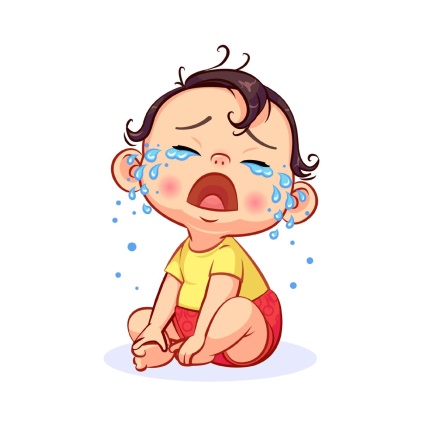 ВЕРХОМ НА ЛОШАДКЕ

Мы поскачем-скачем-скачем,
Скачем на лошадке!
Мы совсем уже не плачем,
Все у нас в порядке!
Или:
Мы поскачем-скачем-скачем,
Скачем на лошадке!
Мы давным-давно не плачем,
Все у нас в порядке!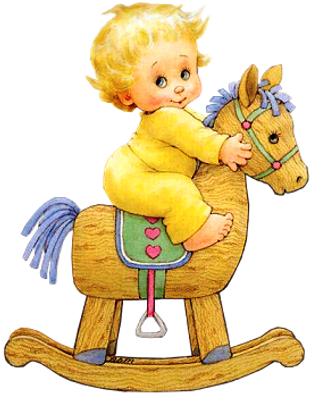 Мирит нас МИРИЛОЧКА – вместеговорилочка!
Поссорились? Бывает. Давайте подойдем к ребенку, и пригладим его непослушные вихры, и заглянем в его глаза, и обнимем его ласково, а там и до улыбки уж не далеко…
Начните говорить – а он подхватит:
- Это – ты,
А это – я.
- Ты – хороший у меня,
Мой подарок дорогой
И не нужен мне другой!
И унесет куда-то вместеговорилочка следы вашей ссоры, и все забудется, все победит любовь!
Мирит нас МИРИЛОЧКА – вместеговорилочка!
Поссорились? Бывает. Давайте подойдем к ребенку, и пригладим его непослушные вихры, и заглянем в его глаза, и обнимем его ласково, а там и до улыбки уж не далеко…
Начните говорить – а он подхватит:
- Это – ты,
А это – я.
- Ты – хороший у меня,
Мой подарок дорогой
И не нужен мне другой!
И унесет куда-то вместеговорилочка следы вашей ссоры, и все забудется, все победит любовь!
После ССОРЫ
Как же это – хорошо!
Никуда не торопиться,
Не молчать
И не сердиться –
Так вот просто
Рядом с мамой,
С мамой рядышком – иди,
В небе солнышко увидеть
И – домой его нести!
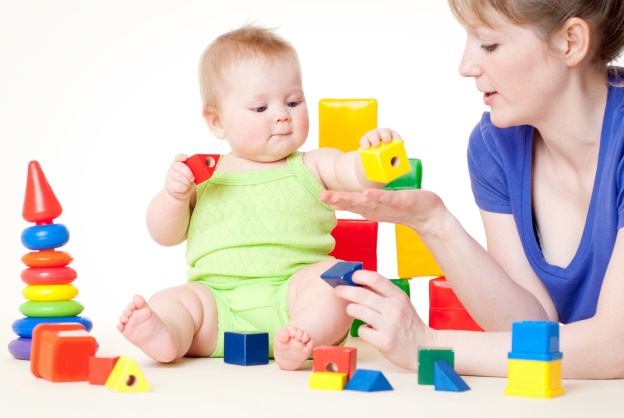 После ССОРЫ
Как же это – хорошо!
Никуда не торопиться,
Не молчать
И не сердиться –
Так вот просто
Рядом с мамой,
С мамой рядышком – иди,
В небе солнышко увидеть
И – домой его нести!
ПЛОХОЕЖКАМ — ПРИВЕТ!
Пришел сегодня в гости
Не доктор Айболит.
Пришел сегодня в гости
ХОРОШИЙ АППЕТИТ!
Большую…
Нет, БО-О-ОЛЬШУ-У-УУУЮ
Взял тарелку
И ну стучать по дну:
«Скорее дайте каши!!!
Хоть ложечку одну!»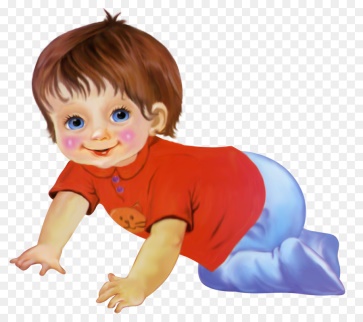 КУДА ПОШЛИ КОЛГОТКИ?
В деревню Потеряево
Пошли гулять колготки.
Пошли — и потерялись там.
Ах, бедные сиротки!
Сидят они под кустиком,
Не плачут, а — ревут!
Хозяюшку, хозяюшку,
Хозяюшку зовут!
И вспомнила хозяюшка
Где вечером была!
Сходила в Потеряево,
Колготочки нашла!ГДЕ ТЫ, ДЕДУШКА МОЛЧОК?
Чики-чики, чики-чок,
Где ты, дедушка Молчок?
Заходи к нам, посидим,
Помолчим…
Слышишь, добрый старичок?
Ти-ши-на… Пришел Молчок!
Не спугни его, смотри,
Ничего
Не говори, тсс…ГДЕ ТЫ, ДЕДУШКА МОЛЧОК?
Чики-чики, чики-чок,
Где ты, дедушка Молчок?
Заходи к нам, посидим,
Помолчим…
Слышишь, добрый старичок?
Ти-ши-на… Пришел Молчок!
Не спугни его, смотри,
Ничего
Не говори, тсс…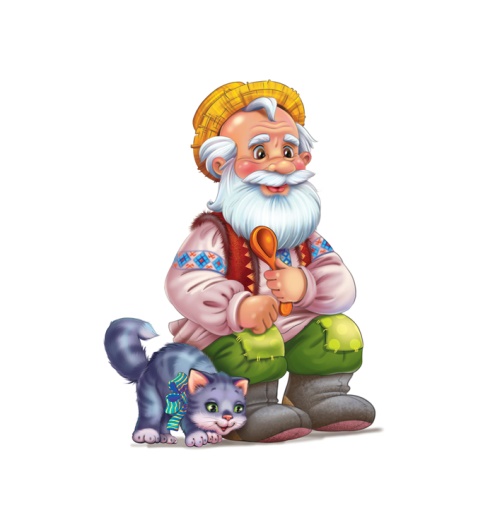 А КУДА ПОЕДЕМ ДНЕМ, ПЕРЕД СНОМ?

Со станции Топтушкино
До станции Кровать
Скорей добраться нужно нам!
И — чу-у-уточку поспать!
На станции Вставайкино
Проснешься — выйдешь сам!
И побежишь в Играйкино,
К друзьям и чудесам!
Ну а пока приехали
На станцию… Кровать!
На этой сонной станции
Так сладко засыпать…ТРОПИНКА КО СНУ

Пять котят
Спать хотят,
А шестой не спит.
Пять котят
Спать хотят,
А шестой шалит!
Хвостиком виляет,
Громко лает!
Он бы лаял до утра,
Да подумал: «…………!»
(«Спать пора!»)
Мирно хвостиком вильнул
И быстрее всех ………
(уснул)
И тебе он, между прочим,
Пожелал………………..
(«Спокойной ночи!»)ДЕДУШКА ВРЕДУШКА
Дедушка-Вредушка,
К нам не заходи!
Дедушка-Вредушка,
Наш дом обойди,
Нет у нас
Капризных деток –
Нет, нет, нет!
Видишь – спать ложимся?
Видишь –
Выключаем свет?!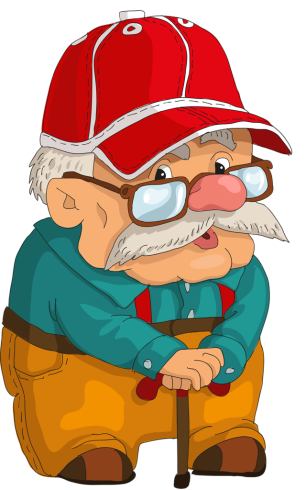 